Math 0308 – Introductory AlgebraIntroductory Algebra and Intermediate Algebra with P.O.W.E.R Learning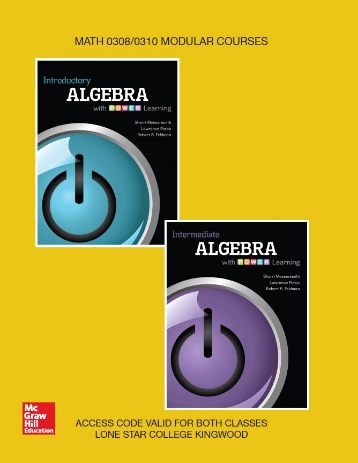 w/ ALEKS 360Sherri Messersmith, Lawrence Perez, and Robert S. Feldman
Paperback, McGraw-Hill; 1st edition.Custom text for Lone Star College - KingwoodISBN‐13: 9781259758553Catalog Description: Topics for all formats include basic algebraic operations, solving linear equations and inequalities, laws of integer exponents, factoring, rational expressions, the Cartesian coordinate system, graphing lines, finding equations of lines and solving linear systems. This course carries institutional credit but will not transfer and will not be used to meet degree requirements.Student Learning Outcomes: The student will:Solve linear equations and inequalities in one variable and compound inequalities in one variable.Use linear equations to solve applications.Sketch graphs of linear relations and determine a linear equation in two variables given pertinent information.Find the slope and x- and y- intercepts of a linear relation.Simplify expressions using definitions and laws of integer exponents.Add, subtract, multiply, and divide polynomials.Factor polynomials.Solve quadratic equations using the factoring method.Solve systems of linear equations in two variables, including applications.Simplify, multiply and divide rational expressions.Book Sections:Chapter 11.3 Geometry ReviewChapter 22.1 Solving Linear Equations Part I2.2 Solving Linear Equations Part II2.3 Solving Linear Equations Part III2.4 Applications of Linear Equations2.5* Geometry Applications and Solving Formulas2.8 Solving Linear Inequalities in One VariableChapter 33.1 Introduction to Linear Equations in Two Variables3.2 Graphing by Plotting Points and Finding Intercepts3.3 The Slope of a Line3.4 The Slope-Intercept Form of a Line3.5 Writing an Equation of a LineChapter 44.1 Solving Systems by Graphing4.2 Solving Systems by the Substitution Method4.3 Solving Systems by the Elimination Method4.4 Applications of Systems of Two EquationsChapter 55.1 (Parts A and B) Basic Rules of Exponents5.2 (Parts A and B) Integer Exponents5.3 The Quotient Rule5.4 Scientific NotationChapter 66.1 Addition and Subtraction of Polynomials6.2 Multiplication of Polynomials6.3 Dividing a Polynomial by a Monomial6.4 Dividing a Polynomial by a PolynomialChapter 77.1 The Greatest Common Factor and Factoring by Grouping7.2 Factoring Trinomials of the Form: x2 + bx + c7.3 Factoring Trinomials of the Form: ax2 + bx + c7.4 Factoring Special Trinomials and Binomials7.5 Solving Quadratic Equations by Factoring7.6 Applications of Quadratic EquationsChapter 88.1 Simplifying Rational Expressions8.2 Multiplying and Dividing Rational Expressions